Гонка роботов.Поле для гонки роботов.Длина дистанции для гонки роботов превышает 200 см, ширина дорожки 50 см. Игровое поле рассчитано на двух роботов и имеет стены высотой 10 см вокруг поля и на разделе дорожек.Цвет игровой доски белый. Зона старта отмечена чёрной линией шириной 2.5 см. На игровом поле предусмотрено несколько линий для разворота с одинаковыми интервалами в 30 см длиной.Правила для гонки роботов.Время гонки измеряется с момента старта робота со стартовой зоны и, до того момента, когда передняя часть тела робота пересечёт финишную черту.На игровом поле имеется несколько линий разворотов, и робот должен произвести разворот на указанной  линии. Линия разворота объявляется в день соревнования.Робот не может заезжать за линию старта до момента начала игры.Робот должен пересечь линию разворота полностью, прежде чем он сможет произвести разворот и вернуться.ОграниченияРобот после пресечения линии разворота должен развернуться, но не двигаться до финиша задом.Максимальный размер роботов составляет – 30 х 50 см.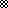 